РЕШЕНИЕСовета сельского поселения Бишкаинский сельсовет муниципального района Аургазинский район  Республики Башкортостан О внесении изменений  в решение № 128 от 19.02.2021 «Об утверждении Положения о порядке проведения конкурса на замещение вакантной должности муниципальной службы в администрации сельского поселения Бишкаинский сельсовет муниципального района Аургазинский район Республики Башкортостан»В целях приведения нормативных правовых актов Совета сельского поселения Бишкаинский сельсовет муниципального района Аургазинский район Республики Башкортостан в соответствие с действующим законодательством, в соответствии со статьей 17 Федерального закона от 2 марта 2007 года № 25-ФЗ «О муниципальной службе в Российской Федерации», руководствуясь Уставом сельского поселения Бишкаинский сельсовет, Совет сельского поселения Бишкаинский сельсовет муниципального района Аургазинский район Республики Башкортостан решил:1.Внести следующие изменений  в решение № 128 от 19.02.2021 «Об утверждении Положения о порядке проведения конкурса на замещение вакантной должности муниципальной службы в администрации сельского поселения Бишкаинский сельсовет муниципального района Аургазинский район Республики Башкортостан»:1.1. Подпункты 3-6 пункта 9 изложить в следующей редакции:3) паспорт;4) трудовую книжку и (или) сведения о трудовой деятельности, оформленные в установленном законодательством порядке, за исключением случаев, когда трудовой договор (контракт) заключается впервые;5) документ об образовании;6)документ, подтверждающий регистрацию в системе индивидуального (персонифицированного) учета, за исключением случаев, когда трудовой договор (контракт) заключается впервые.2.Настоящее решение обнародовать в здании Администрации сельского поселения  и разместить на официальном сайте сельского поселения Бишкаинский сельсовет www.bishkain.ru. 3.Настоящее решение вступает в силу со дня официального обнародования. Глава сельского поселенияБишкаинский сельсовет                                                        В.А. Евстафьевс.Бишкаин28 апреля 2021г.№ 137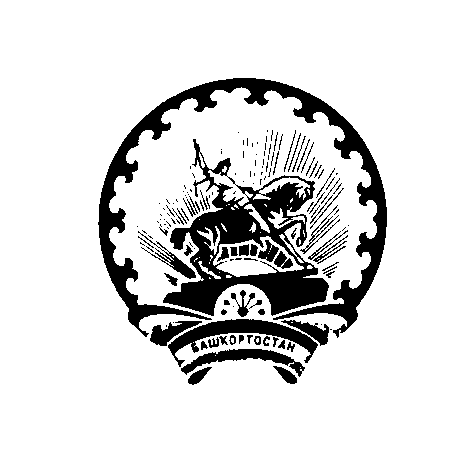 Башkортостан РеспубликаhыАуырғазы районы муниципаль районыныn Бишkайынауыл советы ауылбилeмehе Советы Совет Сельского поселения Бишкаинский сельсовет муниципального района Аургазинский районРеспублики Башкортостан